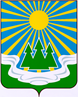 МУНИЦИПАЛЬНОЕ ОБРАЗОВАНИЕ«СВЕТОГОРСКОЕ ГОРОДСКОЕ ПОСЕЛЕНИЕ» ВЫБОРГСКОГО РАЙОНА ЛЕНИНГРАДСКОЙ ОБЛАСТИСОВЕТ ДЕПУТАТОВтретьего созываРЕШЕНИЕот 22 марта 2022 года			№ проектОб утверждении ключевых и индикативных показателей, применяемых при осуществлении муниципального контроля на территории муниципального образования «Светогорское городское поселение» Выборгского района Ленинградской областиВ соответствии с Федеральным законом от 31 июля 2020 года № 248-ФЗ «О государственном контроле (надзоре) и муниципальном контроле 
в Российской Федерации», Федеральным законом от 06 октября 2003 года 
№ 131-ФЗ «Об общих принципах организации местного самоуправления 
в Российской Федерации»; уставом муниципального образования «Светогорское городское поселение» Выборгского района Ленинградской области, совет депутатовРЕШИЛ:1. Утвердить ключевые и индикативные показатели, применяемые при осуществлении муниципального контроля на автомобильном транспорте и в дорожном хозяйстве на территории муниципального образования «Светогорское городское поселение» Выборгского района Ленинградской области (приложение 1).2. Утвердить ключевые и индикативные показатели, применяемые при осуществлении муниципального контроля за исполнением единой теплоснабжающей организацией обязательств по строительству, реконструкции и (или) модернизации объектов теплоснабжения в границах муниципального образования «Светогорское городское поселение» Выборгского района Ленинградской области (приложение 2).3. Утвердить ключевые и индикативные показатели, применяемые при осуществлении муниципального земельного контроля на территории муниципального образования «Светогорское городское поселение» Выборгского района Ленинградской области (приложение 3).4. Утвердить ключевые и индикативные показатели, применяемые при осуществлении муниципального жилищного контроля на территории муниципального образования «Светогорское городское поселение» Выборгского района Ленинградской области (приложение 4).5. Утвердить ключевые и индикативные показатели, применяемые при осуществлении муниципального контроля в сфере благоустройства на территории муниципального образования «Светогорское городское поселение» Выборгского района Ленинградской области (приложение 5).Опубликовать настоящее Решение в газете «Вуокса», в сетевом издании «Официальный вестник муниципальных правовых актов органов местного самоуправления муниципального образования «Выборгский район» Ленинградской области» (npavrlo.ru) и разместить на официальном сайте МО «Светогорское городское поселение» (mo-svetogorsk.ru).Решение вступает в силу со дня его принятия.Глава муниципального образования «Светогорское городское поселение»	                	                И.В. Иванова  Разослано: дело, КУМИГ, администрация, газета «Вуокса», прокуратура, официальный вестник, официальный сайтУТВЕРЖДЕНОрешением совета депутатовмуниципального образования«Светогорское городское поселение» Выборгского района Ленинградской областиот 22.03.2022 года №приложение 1Ключевые и индикативные показатели при осуществлении муниципального контроля на автомобильном транспорте и в дорожном хозяйстве в границах муниципального образования «Светогорское городское поселение» Выборгского района Ленинградской областиУТВЕРЖДЕНОрешением совета депутатовмуниципального образования«Светогорское городское поселение» Выборгского района Ленинградской областиот 22.03.2022 года №приложение 2Ключевые и индикативные показатели при осуществлении муниципального контроля за исполнением единой теплоснабжающей организацией обязательств по строительству, реконструкции и (или) модернизации объектов теплоснабжения в границах муниципального образования «Светогорское городское поселение» Выборгского района Ленинградской областиУТВЕРЖДЕНОрешением совета депутатовмуниципального образования«Светогорское городское поселение» Выборгского района Ленинградской областиот 22.03.2022 года №приложение 3Ключевые и индикативные показатели, применяемые при осуществлении муниципального земельного контроля на территории муниципального образования «Светогорское городское поселение» Выборгского района Ленинградской областиУТВЕРЖДЕНОрешением совета депутатовмуниципального образования«Светогорское городское поселение» Выборгского района Ленинградской областиот  22.03. 2022 года №приложение 4Ключевые и индикативные показатели муниципального жилищного контроля на территории 
МО «Светогорское городское поселение» Выборгского района Ленинградской областиУТВЕРЖДЕНОрешением совета депутатовмуниципального образования«Светогорское городское поселение» Выборгского района Ленинградской областиот  22.03.2022 года №приложение 5Ключевые и индикативные показатели при осуществлении муниципального контроля в сфере благоустройства на территории муниципального образования «Светогорское городское поселение» Выборгского района Ленинградской области (далее - контроль в сфере благоустройства)Индекс показателяНаименование показателяФормула расчетаКомментарии (интерпретация значений)Целевые значения показателейИсточник данных для определения значения показателяКлючевые показателиКлючевые показателиКлючевые показателиКлючевые показателиКлючевые показателиКлючевые показателиКлючевые показателиАПоказатели результативности, отражающие уровень минимизации вреда (ущерба) охраняемым законом ценностям, уровень устранения риска причинения вреда (ущерба)Показатели результативности, отражающие уровень минимизации вреда (ущерба) охраняемым законом ценностям, уровень устранения риска причинения вреда (ущерба)Показатели результативности, отражающие уровень минимизации вреда (ущерба) охраняемым законом ценностям, уровень устранения риска причинения вреда (ущерба)Показатели результативности, отражающие уровень минимизации вреда (ущерба) охраняемым законом ценностям, уровень устранения риска причинения вреда (ущерба)Показатели результативности, отражающие уровень минимизации вреда (ущерба) охраняемым законом ценностям, уровень устранения риска причинения вреда (ущерба)Показатели результативности, отражающие уровень минимизации вреда (ущерба) охраняемым законом ценностям, уровень устранения риска причинения вреда (ущерба)А.1Количество предписаний по причине ненадлежащего содержания автомобильных дорог в границах муниципального образования «Светогорское городское поселение» Выборгского района Ленинградской областиА.1 = Sum(ПоНС)Определяется как сумма предписаний по причине ненадлежащего содержания автомобильных дорог местного значения5Сведения ГУ МВД РоссииИндикативные показателиИндикативные показателиИндикативные показателиИндикативные показателиИндикативные показателиИндикативные показателиИндикативные показателиБПоказатели эффективности, применяемые для мониторинга контрольной деятельности, её анализа, выявления проблем, возникающих при её осуществлении, и определения причин их возникновения, характеризующих соотношение между степенью устранения риска причинения вреда (ущерба) и объемом трудовых, материальных и финансовых ресурсов, а также уровень вмешательства в деятельность контролируемых лицПоказатели эффективности, применяемые для мониторинга контрольной деятельности, её анализа, выявления проблем, возникающих при её осуществлении, и определения причин их возникновения, характеризующих соотношение между степенью устранения риска причинения вреда (ущерба) и объемом трудовых, материальных и финансовых ресурсов, а также уровень вмешательства в деятельность контролируемых лицПоказатели эффективности, применяемые для мониторинга контрольной деятельности, её анализа, выявления проблем, возникающих при её осуществлении, и определения причин их возникновения, характеризующих соотношение между степенью устранения риска причинения вреда (ущерба) и объемом трудовых, материальных и финансовых ресурсов, а также уровень вмешательства в деятельность контролируемых лицПоказатели эффективности, применяемые для мониторинга контрольной деятельности, её анализа, выявления проблем, возникающих при её осуществлении, и определения причин их возникновения, характеризующих соотношение между степенью устранения риска причинения вреда (ущерба) и объемом трудовых, материальных и финансовых ресурсов, а также уровень вмешательства в деятельность контролируемых лицПоказатели эффективности, применяемые для мониторинга контрольной деятельности, её анализа, выявления проблем, возникающих при её осуществлении, и определения причин их возникновения, характеризующих соотношение между степенью устранения риска причинения вреда (ущерба) и объемом трудовых, материальных и финансовых ресурсов, а также уровень вмешательства в деятельность контролируемых лицПоказатели эффективности, применяемые для мониторинга контрольной деятельности, её анализа, выявления проблем, возникающих при её осуществлении, и определения причин их возникновения, характеризующих соотношение между степенью устранения риска причинения вреда (ущерба) и объемом трудовых, материальных и финансовых ресурсов, а также уровень вмешательства в деятельность контролируемых лицБ.1Количество внеплановых контрольных мероприятий, проведенных за отчетный периодБ.1 = Sum(КВМ)Б.1 определяется как сумма внеплановых контрольных мероприятий (КВМ), проведенных за отчетный периодЦелевое значение не устанавливаетсяРезультаты осуществления муниципального контроля на автомобильном транспорте в отчетном году Б.2Количество внеплановых контрольных мероприятий, проведенных на основании выявления соответствия объекта контроля параметрам, утвержденным индикаторами риска нарушения обязательных требований, или отклонения объекта контроля от таких параметров, за отчетный периодБ.2 = Sum(КВМИР)Б.2 определяется как сумма внеплановых контрольных мероприятий, проведенных на основании выявления соответствия объекта контроля параметрам, утвержденным индикаторами риска нарушения обязательных требований, или отклонения объекта контроля от таких параметров (КВМИР), проведенных за отчетный периодЦелевое значение не устанавливается Результаты осуществления муниципального контроля на автомобильном транспорте в отчетном году Б.3Количество предостережений о недопустимости нарушения обязательных требований, объявленных за отчетный периодБ.3 = Sum(КПНН)Б.3 определяется как сумма предостережений о недопустимости нарушения обязательных требований (КПНН), проведенных за отчетный периодЦелевое значение не устанавливается Результаты осуществления муниципального контроля на автомобильном транспорте в отчетном годуБ.4Количество контрольных мероприятий, по результатам которых выявлены нарушения обязательных требований, за отчетный периодБ.4 = Sum(КМНОТ)Б.4 определяется как сумма контрольных мероприятий, по результатам которых выявлены нарушения обязательных требований (КМНОТ), проведенных за отчетный периодЦелевое значение не устанавливается Результаты осуществления муниципального контроля на автомобильном транспорте в отчетном годуБ.5Количество контрольных мероприятий, по итогам которых возбуждены дела об административных правонарушениях, за отчетный периодБ.5 = Sum(КМАП)Б.5 определяется как сумма контрольных мероприятий, по итогам которых возбуждены дела об административных правонарушениях (КМАП), проведенных за отчетный периодЦелевое значение не устанавливается Результаты осуществления муниципального контроля на автомобильном транспорте в отчетном годуБ.6Сумма административных штрафов, наложенных по результатам контрольных мероприятий, за отчетный периодБ.6 = Sum(АШ)Б.6 определяется как сумма административных штрафов, наложенных по результатам контрольных мероприятий (АШ), проведенных за отчетный периодЦелевое значение не устанавливается Результаты осуществления муниципального контроля на автомобильном транспорте в отчетном годуБ.7Количество проведенных за отчетный период профилактических мероприятийБ.7 = Sum(ПМ)Б.7= определяется как сумма профилактических мероприятий (ПМ), проведенных за отчетный периодЦелевое значение не устанавливаетсяРезультаты осуществления муниципального контроля на автомобильном транспорте в отчетном годуБ.8Количество направленных в органы прокуратуры заявлений о согласовании проведения контрольных мероприятий, за отчетный периодБ.8 = Sum(КЗОП)Б.8 определяется как сумма направленных в органы прокуратуры заявлений о согласовании проведения контрольных мероприятий (КЗОП), проведенных за отчетный периодЦелевое значение не устанавливается Результаты осуществления муниципального контроля на автомобильном транспорте в отчетном годуБ.9Количество направленных в органы прокуратуры заявлений о согласовании проведения контрольных мероприятий, по которым органами прокуратуры отказано в согласовании, за отчетный периодБ.9 = Sum(КЗОПОС)Б.9 определяется как сумма направленных в органы прокуратуры заявлений о согласовании проведения контрольных мероприятий, по которым органами прокуратуры отказано в согласовании (КЗОПОС), проведенных за отчетный периодЦелевое значение не устанавливается Результаты осуществления муниципального контроля на автомобильном транспорте в отчетном году Б.10Общее количество учтенных объектов контроля на конец отчетного периодаБ.10 = Sum(КУОК)Б.10 определяется как сумма учтенных объектов контроля на конец отчетного периода (КУОК)Целевое значение не устанавливаетсяРезультаты учёта объектов контроля на конец отчетного годаБ.11Количество исковых заявлений об оспаривании решений, действий (бездействий) должностных лиц контрольного органа, направленных контролируемыми лицами в судебном порядке, за отчетный периодБ.11 = Sum(КИЗ)Б.11 определяется как сумма исковых заявлений об оспаривании решений, действий (бездействий) должностных лиц контрольного органа, направленных контролируемыми лицами в судебном порядке (КИЗ), за отчетный периодЦелевое значение не устанавливаетсяРезультаты осуществления муниципального контроля на автомобильном транспорте в отчетном годуБ.12Количество исковых заявлений об оспаривании решений, действий (бездействий) должностных лиц контрольного органа, направленных контролируемыми лицами в судебном порядке, по которым принято решение об удовлетворении заявленных требований, за отчетный периодБ.12 = Sum(КУИЗ)Б.12 определяется как сумма исковых заявлений об оспаривании решений, действий (бездействий) должностных лиц контрольного органа, направленных контролируемыми лицами в судебном порядке, по которым принято решение об удовлетворении заявленных требований (КУИЗ), за отчетный периодЦелевое значение не устанавливаетсяРезультаты осуществления муниципального контроля на автомобильном транспорте в отчетном годуИндекс показателяНаименование показателяФормула расчетаКомментарии (интерпретация значений)Целевые значения показателейИсточник данных для определения значения показателяКлючевые показателиКлючевые показателиКлючевые показателиКлючевые показателиКлючевые показателиКлючевые показателиАПоказатели результативности, отражающие уровень минимизации вреда (ущерба) охраняемым законом ценностям, уровень устранения риска причинения вреда (ущерба)Показатели результативности, отражающие уровень минимизации вреда (ущерба) охраняемым законом ценностям, уровень устранения риска причинения вреда (ущерба)Показатели результативности, отражающие уровень минимизации вреда (ущерба) охраняемым законом ценностям, уровень устранения риска причинения вреда (ущерба)Показатели результативности, отражающие уровень минимизации вреда (ущерба) охраняемым законом ценностям, уровень устранения риска причинения вреда (ущерба)Показатели результативности, отражающие уровень минимизации вреда (ущерба) охраняемым законом ценностям, уровень устранения риска причинения вреда (ущерба)А.1Стоимость неисполненных в отчетном году мероприятий по строительству, реконструкции и (или) модернизации объектов теплоснабжения, необходимых для развития, повышения надежности и энергетической эффективности системы теплоснабжения, определенных для нее в схеме теплоснабжения А.1 = Sum(НМСР)А.1 – сумма стоимости неисполненных в отчетном году всех мероприятий по строительству, реконструкции и (или) модернизации объектов теплоснабжения (НМСР), необходимых для развития, повышения надежности и энергетической эффективности системы теплоснабжения, определенных для нее в схеме теплоснабжения0Результаты осуществления муниципального контроля за исполнением единой теплоснабжающей организацией обязательств в течение отчетного года, мероприятия, определенные в схеме теплоснабжения и обязательные к выполнению в течение отчетного годаИндикативные показателиИндикативные показателиИндикативные показателиИндикативные показателиИндикативные показателиИндикативные показателиБПоказатели эффективности, применяемые для мониторинга контрольной деятельности, её анализа, выявления проблем, возникающих при её осуществлении, и определения причин их возникновения, характеризующих соотношение между степенью устранения риска причинения вреда (ущерба) и объемом трудовых, материальных и финансовых ресурсов, а также уровень вмешательства в деятельность контролируемых лицПоказатели эффективности, применяемые для мониторинга контрольной деятельности, её анализа, выявления проблем, возникающих при её осуществлении, и определения причин их возникновения, характеризующих соотношение между степенью устранения риска причинения вреда (ущерба) и объемом трудовых, материальных и финансовых ресурсов, а также уровень вмешательства в деятельность контролируемых лицПоказатели эффективности, применяемые для мониторинга контрольной деятельности, её анализа, выявления проблем, возникающих при её осуществлении, и определения причин их возникновения, характеризующих соотношение между степенью устранения риска причинения вреда (ущерба) и объемом трудовых, материальных и финансовых ресурсов, а также уровень вмешательства в деятельность контролируемых лицПоказатели эффективности, применяемые для мониторинга контрольной деятельности, её анализа, выявления проблем, возникающих при её осуществлении, и определения причин их возникновения, характеризующих соотношение между степенью устранения риска причинения вреда (ущерба) и объемом трудовых, материальных и финансовых ресурсов, а также уровень вмешательства в деятельность контролируемых лицПоказатели эффективности, применяемые для мониторинга контрольной деятельности, её анализа, выявления проблем, возникающих при её осуществлении, и определения причин их возникновения, характеризующих соотношение между степенью устранения риска причинения вреда (ущерба) и объемом трудовых, материальных и финансовых ресурсов, а также уровень вмешательства в деятельность контролируемых лицБ.1Количество внеплановых контрольных мероприятий, проведенных за отчетный периодБ.1 = Sum(КВМ)Б.1 определяется как сумма внеплановых контрольных мероприятий (КВМ), проведенных за отчетный периодЦелевое значение не устанавливаетсяРезультаты осуществления муниципального контроля за исполнением единой теплоснабжающей организацией обязательств в отчетном году Б.2Количество внеплановых контрольных мероприятий, проведенных на основании выявления соответствия объекта контроля параметрам, утвержденным индикаторами риска нарушения обязательных требований, или отклонения объекта контроля от таких параметров, за отчетный периодБ.2 = Sum(КВМИР)Б.2 определяется как сумма внеплановых контрольных мероприятий, проведенных на основании выявления соответствия объекта контроля параметрам, утвержденным индикаторами риска нарушения обязательных требований, или отклонения объекта контроля от таких параметров (КВМИР), проведенных за отчетный периодЦелевое значение не устанавливаетсяРезультаты осуществления муниципального контроля за исполнением единой теплоснабжающей организацией обязательств в отчетном году Б.3Общее количество контрольных мероприятий за отчетный периодБ.3 = Sum(КМ)Б.3 определяется как сумма контрольных мероприятий за отчетный периодЦелевое значение не устанавливаетсяРезультаты осуществления муниципального контроля за исполнением единой теплоснабжающей организацией обязательств в отчетном году Б.4Количество предостережений о недопустимости нарушения обязательных требований, объявленных за отчетный периодБ.4 = Sum(КПНН)Б.4 определяется как сумма предостережений о недопустимости нарушения обязательных требований (КПНН), проведенных за отчетный период.Целевое значение не устанавливаетсяРезультаты осуществления муниципального контроля за исполнением единой теплоснабжающей организацией обязательств в отчетном годуБ.5Количество контрольных мероприятий, по результатам которых выявлены нарушения обязательных требований, за отчетный периодБ.5 = Sum(КМНОТ)Б.5 определяется как сумма контрольных мероприятий, по результатам которых выявлены нарушения обязательных требований (КМНОТ), проведенных за отчетный период.Целевое значение не устанавливаетсяРезультаты осуществления муниципального контроля за исполнением единой теплоснабжающей организацией обязательств в отчетном годуБ.6Количество контрольных мероприятий, по итогам которых возбуждены дела об административных правонарушениях, за отчетный периодБ.6 = Sum(КМАП)Б.6 определяется как сумма контрольных мероприятий, по итогам которых возбуждены дела об административных правонарушениях (КМАП), проведенных за отчетный период.Целевое значение не устанавливается Результаты осуществления муниципального контроля за исполнением единой теплоснабжающей организацией обязательств в отчетном годуБ.7Сумма административных штрафов, наложенных по результатам контрольных мероприятий, за отчетный периодБ.7 = Sum(АШ)Б.7 определяется как сумма административных штрафов, наложенных по результатам контрольных мероприятий (АШ), проведенных за отчетный период.Целевое значение не устанавливается Результаты осуществления муниципального контроля за исполнением единой теплоснабжающей организацией обязательств в отчетном годуБ.8Количество проведенных за отчетный период профилактических мероприятийБ.8 = Sum(ПМ)Б.8= определяется как сумма профилактических мероприятий (ПМ), проведенных за отчетный период.Целевое значение не устанавливаетсяРезультаты осуществления муниципального контроля за исполнением единой теплоснабжающей организацией обязательств в отчетном годуБ.9Количество направленных в органы прокуратуры заявлений о согласовании проведения контрольных мероприятий, за отчетный периодБ.9 = Sum(КЗОП)Б.9 определяется как сумма направленных в органы прокуратуры заявлений о согласовании проведения контрольных мероприятий (КЗОП), проведенных за отчетный периодЦелевое значение не устанавливается Результаты осуществления муниципального контроля за исполнением единой теплоснабжающей организацией обязательств в отчетном годуБ.10Количество направленных в органы прокуратуры заявлений о согласовании проведения контрольных мероприятий, по которым органами прокуратуры отказано в согласовании, за отчетный периодБ.10 = Sum(КЗОПОС)Б.10 определяется как сумма направленных в органы прокуратуры заявлений о согласовании проведения контрольных мероприятий, по которым органами прокуратуры отказано в согласовании (КЗОПОС), проведенных за отчетный периодЦелевое значение не устанавливаетсяРезультаты осуществления муниципального контроля за исполнением единой теплоснабжающей организацией обязательств в отчетном годуБ.11Общее количество учтенных объектов контроля на конец отчетного периодаБ.11 = Sum(КУОК)Б.11 определяется как сумма учтенных объектов контроля на конец отчетного периода (КУОК)Целевое значение не устанавливается Результаты учёта объектов контроля на конец отчетного года Б.12Количество исковых заявлений об оспаривании решений, действий (бездействий) должностных лиц контрольного органа, направленных контролируемыми лицами в судебном порядке, за отчетный периодБ.12 = Sum(КИЗ)Б.12 определяется как сумма исковых заявлений об оспаривании решений, действий (бездействий) должностных лиц контрольного органа, направленных контролируемыми лицами в судебном порядке (КИЗ), за отчетный периодЦелевое значение не устанавливается Результаты осуществления муниципального контроля за исполнением единой теплоснабжающей организацией обязательств в отчетном годуБ.13Количество исковых заявлений об оспаривании решений, действий (бездействий) должностных лиц контрольного органа, направленных контролируемыми лицами в судебном порядке, по которым принято решение об удовлетворении заявленных требований, за отчетный периодБ.13 = Sum(КУИЗ)Б.13 определяется как сумма исковых заявлений об оспаривании решений, действий (бездействий) должностных лиц контрольного органа, направленных контролируемыми лицами в судебном порядке, по которым принято решение об удовлетворении заявленных требований (КУИЗ), за отчетный периодЦелевое значение не устанавливается Результаты осуществления муниципального контроля за исполнением единой теплоснабжающей организацией обязательств в отчетном годуИндекс показателяНаименование показателяФормула расчетаКомментарии (интерпретация значений)Комментарии (интерпретация значений)Комментарии (интерпретация значений)Целевые значения показателейИсточник данных для определения значения показателяКлючевые показателиКлючевые показателиКлючевые показателиКлючевые показателиКлючевые показателиКлючевые показателиКлючевые показателиКлючевые показателиА.1Стоимость невыплаченной арендной платы за использование самовольно занятых земельных участков, находящихся в государственной или муниципальной собственностиА.1= Sum(НАП)А.1 определяется как сумма невыплаченной в течение отчетного года арендной платы (НАП) за использование самовольно занятых земельных участков, находящихся в государственной или муниципальной собственности (в тыс. руб.). Расчет невыплаченной арендной платы осуществляется в соответствии с утвержденными методиками для предоставления земельных участков, государственная собственность на которые не разграничена, или соответственно земельных участков, находящихся в муниципальной собственности, при их предоставлении без проведения торговА.1 определяется как сумма невыплаченной в течение отчетного года арендной платы (НАП) за использование самовольно занятых земельных участков, находящихся в государственной или муниципальной собственности (в тыс. руб.). Расчет невыплаченной арендной платы осуществляется в соответствии с утвержденными методиками для предоставления земельных участков, государственная собственность на которые не разграничена, или соответственно земельных участков, находящихся в муниципальной собственности, при их предоставлении без проведения торговА.1 определяется как сумма невыплаченной в течение отчетного года арендной платы (НАП) за использование самовольно занятых земельных участков, находящихся в государственной или муниципальной собственности (в тыс. руб.). Расчет невыплаченной арендной платы осуществляется в соответствии с утвержденными методиками для предоставления земельных участков, государственная собственность на которые не разграничена, или соответственно земельных участков, находящихся в муниципальной собственности, при их предоставлении без проведения торговменее или равно 100 тыс.руб.Результаты осуществления муниципального земельного контроля в течение отчетного годаА.2Величина недоплаченного земельного налога в связи с использованием земельных  участков не по целевому назначению и выплатой земельного налога по не скорректированной (с учетом фактического использования земельного участка) его кадастровой стоимостиА.2 =Sum(НЗН)А.2 определяется как сумма недоплаченного в течение отчетного года земельного налога (НЗН) в связи с использованием земельных участков не по целевому назначению и выплатой земельного налога по не скорректированной (с учетом фактического использования земельного участка) его кадастровой стоимости (в тыс. руб.)А.2 определяется как сумма недоплаченного в течение отчетного года земельного налога (НЗН) в связи с использованием земельных участков не по целевому назначению и выплатой земельного налога по не скорректированной (с учетом фактического использования земельного участка) его кадастровой стоимости (в тыс. руб.)А.2 определяется как сумма недоплаченного в течение отчетного года земельного налога (НЗН) в связи с использованием земельных участков не по целевому назначению и выплатой земельного налога по не скорректированной (с учетом фактического использования земельного участка) его кадастровой стоимости (в тыс. руб.)менее или равно 215 тыс.руб.Результаты осуществления муниципального земельного контроля в течение отчетного годаИндикативные показателиИндикативные показателиИндикативные показателиИндикативные показателиИндикативные показателиИндикативные показателиИндикативные показателиИндикативные показателиБПоказатели эффективности, применяемые для мониторинга контрольной деятельности, её анализа, выявления проблем, возникающих при её осуществлении, и определения причин их возникновения, характеризующих соотношение между степенью устранения риска причинения вреда (ущерба) и объемом трудовых, материальных и финансовых ресурсов, а также уровень вмешательства в деятельность контролируемых лицПоказатели эффективности, применяемые для мониторинга контрольной деятельности, её анализа, выявления проблем, возникающих при её осуществлении, и определения причин их возникновения, характеризующих соотношение между степенью устранения риска причинения вреда (ущерба) и объемом трудовых, материальных и финансовых ресурсов, а также уровень вмешательства в деятельность контролируемых лицПоказатели эффективности, применяемые для мониторинга контрольной деятельности, её анализа, выявления проблем, возникающих при её осуществлении, и определения причин их возникновения, характеризующих соотношение между степенью устранения риска причинения вреда (ущерба) и объемом трудовых, материальных и финансовых ресурсов, а также уровень вмешательства в деятельность контролируемых лицПоказатели эффективности, применяемые для мониторинга контрольной деятельности, её анализа, выявления проблем, возникающих при её осуществлении, и определения причин их возникновения, характеризующих соотношение между степенью устранения риска причинения вреда (ущерба) и объемом трудовых, материальных и финансовых ресурсов, а также уровень вмешательства в деятельность контролируемых лицПоказатели эффективности, применяемые для мониторинга контрольной деятельности, её анализа, выявления проблем, возникающих при её осуществлении, и определения причин их возникновения, характеризующих соотношение между степенью устранения риска причинения вреда (ущерба) и объемом трудовых, материальных и финансовых ресурсов, а также уровень вмешательства в деятельность контролируемых лицПоказатели эффективности, применяемые для мониторинга контрольной деятельности, её анализа, выявления проблем, возникающих при её осуществлении, и определения причин их возникновения, характеризующих соотношение между степенью устранения риска причинения вреда (ущерба) и объемом трудовых, материальных и финансовых ресурсов, а также уровень вмешательства в деятельность контролируемых лицПоказатели эффективности, применяемые для мониторинга контрольной деятельности, её анализа, выявления проблем, возникающих при её осуществлении, и определения причин их возникновения, характеризующих соотношение между степенью устранения риска причинения вреда (ущерба) и объемом трудовых, материальных и финансовых ресурсов, а также уровень вмешательства в деятельность контролируемых лицБ.1Количество плановых контрольных мероприятий, проведенных за отчетный периодБ.1 = Sum(КПМ)Б.1 = Sum(КПМ)Б.1 определяется как сумма плановых контрольных мероприятий (КПМ), проведенных за отчетный периодЦелевое значение не устанавливается Целевое значение не устанавливается Результаты осуществления муниципального земельного контроля в отчетном году Б.2Количество внеплановых контрольных мероприятий, проведенных за отчетный периодБ.2 = Sum(КВМ)Б.2 = Sum(КВМ)Б.2 определяется как сумма внеплановых контрольных мероприятий (КВМ), проведенных за отчетный периодЦелевое значение не устанавливаетсяЦелевое значение не устанавливаетсяРезультаты осуществления муниципального земельного контроля в отчетном году Б.3Количество проведенных профилактических мероприятий за отчетный периодБ.3 = Sum(ПМ)Б.3 = Sum(ПМ)Б.3 определяется как сумма проведенных профилактических мероприятий, проведенных за отчетный периодЦелевое значение не устанавливается Целевое значение не устанавливается Результаты осуществления муниципального земельного контроля в отчетном году Б.4Количество предостережений о недопустимости нарушения обязательных требований, за отчетный периодБ.4 = Sum(КПНН)Б.4 = Sum(КПНН)Б.4 определяется как сумма предостережений о недопустимости нарушения обязательных требований (КПНН), проведенных за отчетный период.Целевое значение не устанавливается Целевое значение не устанавливается Результаты осуществления муниципального земельного контроля в отчетном году Б.5Количество обращений граждан и организаций о нарушении обязательных требований, поступивших в орган муниципального контроля за отчетный периодБ.5 = Sum(КО)Б.5 = Sum(КО)Б.5 определяется как сумма обращений граждан и организаций о нарушении обязательных требований (КО), поступивших в орган муниципального контроля за отчетный периодЦелевое значение не устанавливается Целевое значение не устанавливается Результаты осуществления муниципального земельного контроля в отчетном году Б.6Количество контрольных мероприятий, по итогам которых возбуждены дела об административных правонарушениях, за отчетный периодБ.6 = Sum(КМАП)Б.6 = Sum(КМАП)Б.6 определяется как сумма контрольных мероприятий, по итогам которых возбуждены дела об административных правонарушениях (КМАП), проведенных за отчетный период.Целевое значение не устанавливается Целевое значение не устанавливается Результаты осуществления муниципального земельного контроля в отчетном годуБ.7Сумма административных штрафов, наложенных по результатам контрольных мероприятий, за отчетный периодБ.7 = Sum(АШ)Б.7 = Sum(АШ)Б.7 определяется как сумма административных штрафов, наложенных по результатам контрольных мероприятий (АШ), проведенных за отчетный период.Целевое значение не устанавливается Целевое значение не устанавливается Результаты осуществления муниципального земельного контроля в отчетном годуБ.8Количество устраненных нарушений обязательных требований, за отчетный периодБ.8=Sum(УНОТ)Б.8=Sum(УНОТ)Б.8 определяется как сумма устраненных нарушений обязательных требований, за отчетный периодЦелевое значение не устанавливаетсяЦелевое значение не устанавливаетсяРезультаты осуществления муниципального земельного контроля в отчетном годуБ.9Количество направленных в органы прокуратуры заявлений о согласовании проведения контрольных мероприятий, по которым органами прокуратуры отказано в согласовании, за отчетный периодБ.9 = Sum(КЗОПОС)Б.9 = Sum(КЗОПОС)Б.9 определяется как сумма направленных в органы прокуратуры заявлений о согласовании проведения контрольных мероприятий, по которым органами прокуратуры отказано в согласовании (КЗОПОС), проведенных за отчетный период.Целевое значение не устанавливается Целевое значение не устанавливается Результаты осуществления муниципального земельного контроля в отчетном году Б.10Количество исковых заявлений об оспаривании решений, действий (бездействий) должностных лиц контрольного органа, направленных контролируемыми лицами в судебном порядке, за отчетный периодБ.10 = Sum(КИЗ)Б.10 = Sum(КИЗ)Б.10 определяется как сумма исковых заявлений об оспаривании решений, действий (бездействий) должностных лиц контрольного органа, направленных контролируемыми лицами в судебном порядке (КИЗ), за отчетный периодЦелевое значение не устанавливается Целевое значение не устанавливается Результаты осуществления муниципального земельного контроля в отчетном годуБ.11Количество исковых заявлений об оспаривании решений, действий (бездействий) должностных лиц контрольного органа, направленных контролируемыми лицами в судебном порядке, по которым принято решение об удовлетворении заявленных требований, за отчетный периодБ.11 = Sum(КУИЗ)Б.11 = Sum(КУИЗ)Б.11 определяется как сумма исковых заявлений об оспаривании решений, действий (бездействий) должностных лиц контрольного органа, направленных контролируемыми лицами в судебном порядке, по которым принято решение об удовлетворении заявленных требований (КУИЗ), за отчетный период.Целевое значение не устанавливается Целевое значение не устанавливается Результаты осуществления муниципального земельного контроля в отчетном годуБ.12Количество выданных органом муниципального контроля предписаний об устранении нарушений обязательных требований, за отчетный периодБ.12=(КП)Б.12=(КП)Б.12 определяется как сумма выданных органом муниципального контроля предписаний об устранении нарушений обязательных требований(КП), за отчетный периодЦелевое значение не устанавливаетсяЦелевое значение не устанавливаетсяРезультаты осуществления муниципального земельного контроля в отчетном годуБ.13Количество поступивших возражений в отношении акта контрольного мероприятия, за отчетный период Б.13 = Sum(ВКМ)Б.13 = Sum(ВКМ)Б.13 определяется как сумма поступивших возражений в отношении акта контрольного мероприятия(ВКМ), за отчетный периодЦелевое значение не устанавливается Целевое значение не устанавливается Результаты осуществления муниципального земельного контроля в отчетном году Индекс показателяНаименование показателяФормула расчетаКомментарии (интерпретация значений)Целевые значения показателейИсточник данных для определения значения показателяКлючевые показателиКлючевые показателиКлючевые показателиКлючевые показателиКлючевые показателиКлючевые показателиАПоказатели результативности, отражающие уровень минимизации вреда (ущерба) охраняемым законом ценностям, уровень устранения риска причинения вреда (ущерба)Показатели результативности, отражающие уровень минимизации вреда (ущерба) охраняемым законом ценностям, уровень устранения риска причинения вреда (ущерба)Показатели результативности, отражающие уровень минимизации вреда (ущерба) охраняемым законом ценностям, уровень устранения риска причинения вреда (ущерба)Показатели результативности, отражающие уровень минимизации вреда (ущерба) охраняемым законом ценностям, уровень устранения риска причинения вреда (ущерба)Показатели результативности, отражающие уровень минимизации вреда (ущерба) охраняемым законом ценностям, уровень устранения риска причинения вреда (ущерба)А.1Стоимость восстановительного ремонта жилых помещений муниципального жилищного фондаА.1 = Sum(СВР)А.1 определяется как сумма стоимости восстановительного ремонта жилых помещений муниципального жилищного фонда (в тыс. руб.)0Результаты осуществления муниципального жилищного контроля в течение отчетного года Индикативные показателиИндикативные показателиИндикативные показателиИндикативные показателиИндикативные показателиИндикативные показателиБПоказатели эффективности, применяемые для мониторинга контрольной деятельности, её анализа, выявления проблем, возникающих при её осуществлении, и определения причин их возникновения, характеризующих соотношение между степенью устранения риска причинения вреда (ущерба) и объемом трудовых, материальных и финансовых ресурсов, а также уровень вмешательства в деятельность контролируемых лицПоказатели эффективности, применяемые для мониторинга контрольной деятельности, её анализа, выявления проблем, возникающих при её осуществлении, и определения причин их возникновения, характеризующих соотношение между степенью устранения риска причинения вреда (ущерба) и объемом трудовых, материальных и финансовых ресурсов, а также уровень вмешательства в деятельность контролируемых лицПоказатели эффективности, применяемые для мониторинга контрольной деятельности, её анализа, выявления проблем, возникающих при её осуществлении, и определения причин их возникновения, характеризующих соотношение между степенью устранения риска причинения вреда (ущерба) и объемом трудовых, материальных и финансовых ресурсов, а также уровень вмешательства в деятельность контролируемых лицПоказатели эффективности, применяемые для мониторинга контрольной деятельности, её анализа, выявления проблем, возникающих при её осуществлении, и определения причин их возникновения, характеризующих соотношение между степенью устранения риска причинения вреда (ущерба) и объемом трудовых, материальных и финансовых ресурсов, а также уровень вмешательства в деятельность контролируемых лицПоказатели эффективности, применяемые для мониторинга контрольной деятельности, её анализа, выявления проблем, возникающих при её осуществлении, и определения причин их возникновения, характеризующих соотношение между степенью устранения риска причинения вреда (ущерба) и объемом трудовых, материальных и финансовых ресурсов, а также уровень вмешательства в деятельность контролируемых лицБ.1Количество внеплановых контрольных мероприятий, проведенных за отчетный периодБ.1 = Sum(КВМ)Б.1 определяется как сумма внеплановых контрольных мероприятий (КВМ), проведенных за отчетный периодЦелевое значение не устанавливаетсяРезультаты осуществления муниципального жилищного контроля в отчетном году Б.2Количество внеплановых контрольных мероприятий, проведенных на основании выявления соответствия объекта контроля параметрам, утвержденным индикаторами риска нарушения обязательных требований, или отклонения объекта контроля от таких параметров, за отчетный периодБ.2 = Sum(КВМИР)Б.2 определяется как сумма внеплановых контрольных мероприятий, проведенных на основании выявления соответствия объекта контроля параметрам, утвержденным индикаторами риска нарушения обязательных требований, или отклонения объекта контроля от таких параметров (КВМИР), проведенных за отчетный периодЦелевое значение не устанавливается Результаты осуществления муниципального жилищного контроля в отчетном году Б.3Количество плановых контрольных мероприятий, проведенных за отчетный периодБ.3 = Sum(КПМ)Б.3 определяется как сумма плановых контрольных мероприятий (КПМ), проведенных за отчетный периодЦелевое значение не устанавливается Результаты осуществления муниципального жилищного контроля в отчетном году Б.4Количество контрольных мероприятий, по результатам которых выявлены нарушения обязательных требований, за отчетный периодБ.4 = Sum(КМНОТ)Б.4 определяется как сумма контрольных мероприятий, по результатам которых выявлены нарушения обязательных требований (КМНОТ), проведенных за отчетный период.Целевое значение не устанавливается Результаты осуществления муниципального жилищного контроля в отчетном году Б.5Количество контрольных мероприятий, по итогам которых возбуждены дела об административных правонарушениях, за отчетный периодБ.5 = Sum(КМАП)Б.5 определяется как сумма контрольных мероприятий, по итогам которых возбуждены дела об административных правонарушениях (КМАП), проведенных за отчетный период.Целевое значение не устанавливается Результаты осуществления муниципального жилищного контроля в отчетном году Б.6Сумма административных штрафов, наложенных по результатам контрольных мероприятий, за отчетный периодБ.6 = Sum(АШ)Б.6 определяется как сумма административных штрафов, наложенных по результатам контрольных мероприятий (АШ), проведенных за отчетный период.Целевое значение не устанавливается Результаты осуществления муниципального жилищного контроля в отчетном году Б.7Количество направленных в органы прокуратуры заявлений о согласовании проведения контрольных мероприятий, за отчетный периодБ.7 = Sum(КЗОП)Б.7 определяется как сумма направленных в органы прокуратуры заявлений о согласовании проведения контрольных мероприятий (КЗОП), проведенных за отчетный период.Целевое значение не устанавливается Результаты осуществления муниципального жилищного контроля в отчетном году Б.8Количество направленных в органы прокуратуры заявлений о согласовании проведения контрольных мероприятий, по которым органами прокуратуры отказано в согласовании, за отчетный периодБ.8 = Sum(КЗОПОС)Б.8 определяется как сумма направленных в органы прокуратуры заявлений о согласовании проведения контрольных мероприятий, по которым органами прокуратуры отказано в согласовании (КЗОПОС), проведенных за отчетный период.Целевое значение не устанавливается Результаты осуществления муниципального жилищного контроля в отчетном году Б.9Общее количество учтенных объектов контроля на конец отчетного периодаБ.9 = Sum(КУОК)Б.9 определяется как сумма учтенных объектов контроля на конец отчетного периода (КУОК)Целевое значение не устанавливается Результаты учёта объектов контроля на конец отчетного годаБ.10Количество исковых заявлений об оспаривании решений, действий (бездействий) должностных лиц контрольного органа, направленных контролируемыми лицами в судебном порядке, за отчетный периодБ.10 = Sum(КИЗ)Б.10 определяется как сумма исковых заявлений об оспаривании решений, действий (бездействий) должностных лиц контрольного органа, направленных контролируемыми лицами в судебном порядке (КИЗ), за отчетный период.Целевое значение не устанавливается Результаты осуществления муниципального жилищного контроля в отчетном годуБ.11Количество исковых заявлений об оспаривании решений, действий (бездействий) должностных лиц контрольного органа, направленных контролируемыми лицами в судебном порядке, по которым принято решение об удовлетворении заявленных требований, за отчетный периодБ.11 = Sum(КУИЗ)Б.11 определяется как сумма исковых заявлений об оспаривании решений, действий (бездействий) должностных лиц контрольного органа, направленных контролируемыми лицами в судебном порядке, по которым принято решение об удовлетворении заявленных требований (КУИЗ), за отчетный период.Целевое значение не устанавливается Результаты осуществления муниципального жилищного контроля в отчетном годуИндекс показателяНаименование показателяФормула расчетаКомментарии (интерпретация значений)Целевые значения показателейИсточник данных для определения значения показателяКлючевые показателиКлючевые показателиКлючевые показателиКлючевые показателиКлючевые показателиКлючевые показателиАПоказатели результативности, отражающие уровень минимизации вреда (ущерба) охраняемым законом ценностям, уровень устранения риска причинения вреда (ущерба) Показатели результативности, отражающие уровень минимизации вреда (ущерба) охраняемым законом ценностям, уровень устранения риска причинения вреда (ущерба) Показатели результативности, отражающие уровень минимизации вреда (ущерба) охраняемым законом ценностям, уровень устранения риска причинения вреда (ущерба) Показатели результативности, отражающие уровень минимизации вреда (ущерба) охраняемым законом ценностям, уровень устранения риска причинения вреда (ущерба) Показатели результативности, отражающие уровень минимизации вреда (ущерба) охраняемым законом ценностям, уровень устранения риска причинения вреда (ущерба) А.1Доля площади прилегающих территорий, в отношении которых не осуществляется содержание соответствующими собственниками (владельцами) зданий, строений, сооружений, земельных участков, к общей площади всех прилегающих территорийА.1 = 100% хSне сод. / Sприл.А.1 - доля площади прилегающих территорий, в отношении которых в соответствии с правилами благоустройства не осуществляется содержание соответствующими собственниками (владельцами) зданий, строений, сооружений, земельных участков, к общей площади всех прилегающих территорийSне сод.  – общая площадь прилегающих территорий, в отношении которых в соответствии с правилами благоустройства не осуществляется содержание соответствующими собственниками (владельцами) зданий, строений, сооружений, земельных участковSприл. – общая площадь всех прилегающих территорийменее или равно10%Результаты осуществления муниципального контроля в сфере благоустройства в течение отчетного года А.2Количество утраченных в течение отчетного года деревьев и кустарников, удаленных без порубочного билета в случаях, когда требовалось получение порубочного билетаА.2 = Sum(УДК)А.2 - определяется как сумма утраченных в течение отчетного года деревьев и кустарников (УДК), удаленных без порубочного билета в случаях, когда требовалось получение порубочного билета.менее или равно10Результаты осуществления муниципального контроля в сфере благоустройства в течение отчетного годаА.3Количество кубометров мусора, обнаруженного в течение отчетного года на территориях общего пользования и прилегающих территорияхА.3 = Sum(КМТОП)А.3 - определяется как сумма кубометров мусора (КМТОП), обнаруженного в течение отчетного года на территориях общего пользования и прилегающих территориях.менее или равно3м3Результаты осуществления муниципального контроля в сфере благоустройства в течение отчетного года А.4Количество случаев травматизма людей, выявленных в течение отчетного годаА.4 = Sum(СТЛ)А.4 - определяется как сумма случаев получения людьми травм (СТЛ) в течение отчетного года вследствие: - не своевременного удаления наледи на территории общего пользования (включая прилегающие территории); - не своевременного удаления сосулек;- неустановления ограждения опасных участков, включая мест ведения земляных и строительных работменее или равно5Сведения учреждений здравоохранения о травматизме и жалобы гражданА.5Количество выявленных в течение отчетного года случаев причинения вреда людям карантинными и ядовитыми растениямиА.5 = Sum(СВЛ)А.5 - определяется как сумма случаев получения в течение отчетного года людьми вреда (СВЛ) вследствие не своевременного удаления карантинных и ядовитых растений с территорий общего пользования и прилегающих территорийменее или равно5Сведения учреждений здравоохранения о причинении вреда здоровью и жалобы гражданИндикативные показателиИндикативные показателиИндикативные показателиИндикативные показателиИндикативные показателиИндикативные показателиБПоказатели эффективности, применяемые для мониторинга контрольной деятельности, её анализа, выявления проблем, возникающих при её осуществлении, и определения причин их возникновения, характеризующих соотношение между степенью устранения риска причинения вреда (ущерба) и объемом трудовых, материальных и финансовых ресурсов, а также уровень вмешательства в деятельность контролируемых лицПоказатели эффективности, применяемые для мониторинга контрольной деятельности, её анализа, выявления проблем, возникающих при её осуществлении, и определения причин их возникновения, характеризующих соотношение между степенью устранения риска причинения вреда (ущерба) и объемом трудовых, материальных и финансовых ресурсов, а также уровень вмешательства в деятельность контролируемых лицПоказатели эффективности, применяемые для мониторинга контрольной деятельности, её анализа, выявления проблем, возникающих при её осуществлении, и определения причин их возникновения, характеризующих соотношение между степенью устранения риска причинения вреда (ущерба) и объемом трудовых, материальных и финансовых ресурсов, а также уровень вмешательства в деятельность контролируемых лицПоказатели эффективности, применяемые для мониторинга контрольной деятельности, её анализа, выявления проблем, возникающих при её осуществлении, и определения причин их возникновения, характеризующих соотношение между степенью устранения риска причинения вреда (ущерба) и объемом трудовых, материальных и финансовых ресурсов, а также уровень вмешательства в деятельность контролируемых лицПоказатели эффективности, применяемые для мониторинга контрольной деятельности, её анализа, выявления проблем, возникающих при её осуществлении, и определения причин их возникновения, характеризующих соотношение между степенью устранения риска причинения вреда (ущерба) и объемом трудовых, материальных и финансовых ресурсов, а также уровень вмешательства в деятельность контролируемых лицБ.1Количество плановых контрольных мероприятий, проведенных за отчетный периодБ.1 = Sum(КПМ)Б.1 определяется как сумма плановых контрольных мероприятий (КПМ), проведенных за отчетный периодЦелевое значение не устанавливаетсяРезультаты осуществления муниципального контроля в сфере благоустройства в отчетном году Б.2Количество внеплановых контрольных мероприятий, проведенных за отчетный периодБ.2 = Sum(КВМ)Б.2 определяется как сумма внеплановых контрольных мероприятий (КВМ), проведенных за отчетный периодЦелевое значение не устанавливаетсяРезультаты осуществления муниципального контроля в сфере благоустройства в отчетном годуБ.3Количество внеплановых контрольных мероприятий, проведенных на основании выявления соответствия объекта контроля параметрам, утвержденным индикаторами риска нарушения обязательных требований, или отклонения объекта контроля от таких параметров, за отчетный периодБ.3 = Sum(КВМИР)Б.3 определяется как сумма внеплановых контрольных мероприятий, проведенных на основании выявления соответствия объекта контроля параметрам, утвержденным индикаторами риска нарушения обязательных требований, или отклонения объекта контроля от таких параметров (КВМИР), проведенных за отчетный периодЦелевое значение не устанавливается Результаты осуществления муниципального контроля в сфере благоустройства в отчетном году Б.4Количество предостережений о недопустимости нарушения обязательных требований, объявленных за отчетный периодБ.4 = Sum(КПНН)Б.4 определяется как сумма предостережений о недопустимости нарушения обязательных требований (КПНН), проведенных за отчетный период.Целевое значение не устанавливается Результаты осуществления муниципального контроля в сфере благоустройства в отчетном году Б.5Количество контрольных мероприятий, по результатам которых выявлены нарушения обязательных требований, за отчетный периодБ.5 = Sum(КМНОТ)Б.5 определяется как сумма контрольных мероприятий, по результатам которых выявлены нарушения обязательных требований (КМНОТ), проведенных за отчетный период.Целевое значение не устанавливается Результаты осуществления муниципального контроля в сфере благоустройства в отчетном году Б.6Количество контрольных мероприятий, по итогам которых возбуждены дела об административных правонарушениях, за отчетный периодБ.6 = Sum(КМАП)Б.6 определяется как сумма контрольных мероприятий, по итогам которых возбуждены дела об административных правонарушениях (КМАП), проведенных за отчетный периодЦелевое значение не устанавливается Результаты осуществления муниципального контроля в сфере благоустройства в отчетном году Б.7Сумма административных штрафов, наложенных по результатам контрольных мероприятий, за отчетный периодБ.7 = Sum(АШ)Б.7 определяется как сумма административных штрафов, наложенных по результатам контрольных мероприятий (АШ), проведенных за отчетный периодЦелевое значение не устанавливается Результаты осуществления муниципального контроля в сфере благоустройства в отчетном году Б.8Количество проведенных за отчетный период профилактических мероприятийБ.8=Sum(КПМ)Б.8 определяется как сумма профилактических мероприятий, проведенных за отчетный период.Целевое значение не устанавливаетсяРезультаты осуществления муниципального контроля в сфере благоустройства в отчетном годуБ.9Количество направленных в органы прокуратуры заявлений о согласовании проведения контрольных мероприятий, по которым органами прокуратуры отказано в согласовании, за отчетный периодБ.9 = Sum(КЗОПОС)Б.9 определяется как сумма направленных в органы прокуратуры заявлений о согласовании проведения контрольных мероприятий, по которым органами прокуратуры отказано в согласовании (КЗОПОС), проведенных за отчетный периодЦелевое значение не устанавливается Результаты осуществления муниципального контроля в сфере благоустройства в отчетном году Б.10Общее количество учтенных объектов контроля на конец отчетного периодаБ.10 = Sum(КУОК)Б.10 определяется как сумма учтенных объектов контроля на конец отчетного периода (КУОК) Целевое значение не устанавливается Результаты учёта объектов муниципального контроля в сфере благоустройства на конец отчетного годаБ.11Количество исковых заявлений об оспаривании решений, действий (бездействий) должностных лиц контрольного органа, направленных контролируемыми лицами в судебном порядке, за отчетный периодБ.11 = Sum(КИЗ)Б.11 определяется как сумма исковых заявлений об оспаривании решений, действий (бездействий) должностных лиц контрольного органа, направленных контролируемыми лицами в судебном порядке (КИЗ), за отчетный периодЦелевое значение не устанавливается Результаты осуществления муниципального контроля в сфере благоустройства в отчетном годуБ.12Количество исковых заявлений об оспаривании решений, действий (бездействий) должностных лиц контрольного органа, направленных контролируемыми лицами в судебном порядке, по которым принято решение об удовлетворении заявленных требований, за отчетный периодБ.12 = Sum(КУИЗ)Б.12 определяется как сумма исковых заявлений об оспаривании решений, действий (бездействий) должностных лиц контрольного органа, направленных контролируемыми лицами в судебном порядке, по которым принято решение об удовлетворении заявленных требований (КУИЗ), за отчетный период.Целевое значение не устанавливается Результаты осуществления муниципального контроля в сфере благоустройства в отчетном году